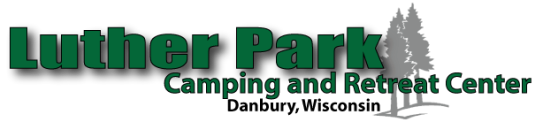 Retreat Space Protocols during COVID-19Updated September 11, 2020Luther Park Camping & Retreat Center is committed to maintaining high standards of safety during the COVID-19 pandemic. In this document you will find the protocol that LP staff are doing and the expectations of guests as well.Before ArrivalLP will:Clean and disinfect your retreat space. Although we are following the CDC guidelines, we cannot guarantee that the spaces are virus free.Provide guests with the expectations and guidelines for your time at LP.Guests will:Read, review and sign all documents and waivers provided by LP.Monitor the health of all guests that are planning on coming. Symptoms to monitor for 14 days before arrival: fever, cough, shortness of breath, chills, headache, muscle pain, sore throat, or loss of taste or smell. If guests have been exposed and/or have experienced any of the above symptoms they should stay home. During your StayLP will:Provide the appropriate cleaning and disinfecting products in all public spaces for you to use during your stay.Sanitize public spaces frequently.Guests should:Maintain the recommended safe practicesWash hands regularlyMaintain social distancingWear Masks inside all public spaces/buildingsFrequently disinfect commonly used surfaces